John Dymitrus, "Ohio, County Marriages, 1789-1994"Citing this Record"Ohio, County Marriages, 1789-1994," index and images, FamilySearch (https://familysearch.org/pal:/MM9.1.1/XDGQ-S8B : accessed 02 May 2014), John Dymitrus and Lucia Balicka, 23 May 1914; citing Cuyahoga, Ohio, United States, reference 22877; FHL microfilm 1888789.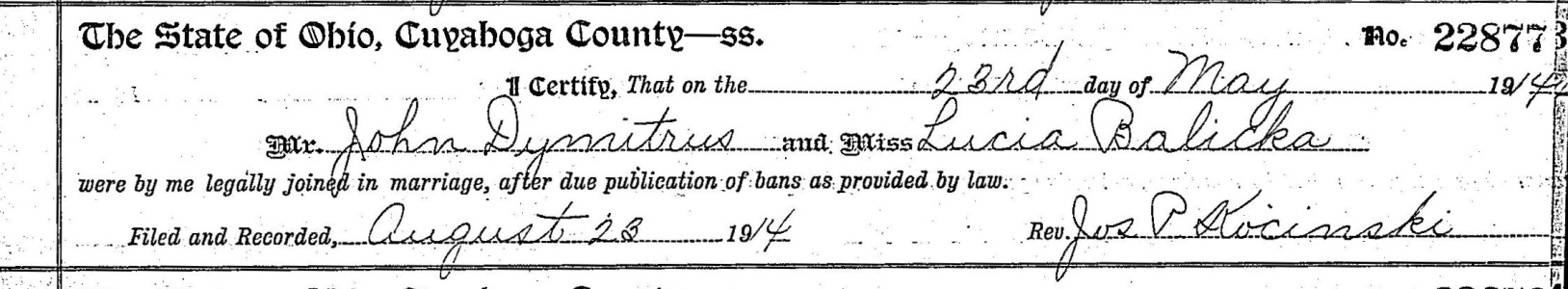 Name:John DymitrusTitles and Terms:Event Type:MarriageEvent Date:23 May 1914Event Place:Cuyahoga, Ohio, United StatesAge:Birth Date:Birth Year (Estimated):Birthplace:Father's Name:Father's Titles and Terms:Mother's Name:Mother's Titles and Terms:Spouse's Name:Lucia BalickaSpouse's Titles and Terms:Spouse's Age:Spouse's Birth Year (Estimated):Spouse's Birthplace:Spouse's Father's Name:Spouse's Father's Titles and Terms:Spouse's Mother's Name:Spouse's Mother's Titles and Terms:Reference ID:22877GS Film Number:1888789Digital Folder Number:004030122Image Number:01064